ПРОЕКТ                                                                                              Утверждена                                                                                                          Постановлением администрации                                                                                                  городского округа «город Избербаш»                                                                                                                                                                                                                                                                                                                                                                                                                                                                                                             Республики Дагестан	   от                                2017 г. №	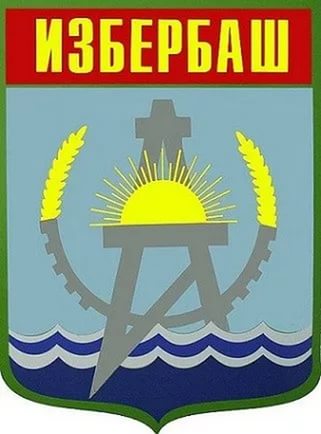 МУНИЦИПАЛЬНАЯ ПРОГРАММА «ФОРМИРОВАНИЕ СОВРЕМЕННОЙ ГОРОДСКОЙ СРЕДЫ В ГОРОДСКОМ ОКРУГЕ «ГОРОД ИЗБЕРБАШ» РЕСПУБЛИКИ ДАГЕСТАН НА 2018-2022 ГОДЫг. Избербаш2017 г.П А С П О Р Т  МУНИЦИПАЛЬНОЙ ПРОГРАММЫ «ФОРМИРОВАНИЕ СОВРЕМЕННОЙ ГОРОДСКОЙ СРЕДЫ В ГОРОДСКОМ ОКРУГЕ «ГОРОД ИЗБЕРБАШ» РЕСПУБЛИКИ ДАГЕСТАН НА 2018-2022 ГОДЫI. Характеристика текущего состояния сферы благоустройства в городском округе «город Избербаш»Город Избербаш расположен на берегу Каспийского моря в 62 км от                г. Махачкалы - столицы Республики Дагестан и в 40 км от аэропорта «Уйташ». Через город проходит железная дорога Ростов-Баку; в городе расположена железнодорожная станция  «Изберг» СКЖД; вдоль территории города проходит федеральная автодорога «Кавказ».Город расположен в пределах Прикаспийской низменности в плоской прибрежной полосе, вытянутой вдоль Каспийского моря и ограниченной с запада поясом предгорий. Ширина низменности в пределах города 3-5 км.Морское побережье представлено узкой (100 – 200м) полосой, песчаного пляжа. В отдельных местах пляж сужается и ограничивается невысокими каменистыми уступами.Климат г. Избербаш – континентальный, с очень теплым летом и мягкой зимой и отличается большим числом ясных дней в году – 119. Природно-климатические условия г. Избербаш с очень теплым летом и мягкой зимой, его географическое положение и рельеф создают относительно благоприятные предпосылки для проведения работ по благоустройству территорий и развития инженерной инфраструктуры.Благоустройство  -  совокупность  мероприятий,  направленных  на создание  благоприятных,  здоровых  и  культурных условий  жизни  и  досуга населения на территории муниципального образования, включающих в себя работы  по  строительству  и  ремонту  объектов  благоустройства,  малых архитектурных  форм,  надлежащему  санитарному  содержанию  территорий, освещению, озеленению, обустройству городской среды, внешней рекламы и информации, созданию внешнего облика города.Проблема  благоустройства  территории  является  одной  из  самых насущных,  требующей  каждодневного  внимания  и  эффективного  решения. Необходимо  принятие  комплекса  мер,  направленных  на  приведение  в надлежащее состояние территорий общего пользования, дворовых  территорий  многоквартирных  домов  и  проездов  к дворовым  территориям, от состояния которых во  многом  зависит  качество  жизни  населения. Текущее  состояние  большинства  дворовых  территорий  г. Избербаш не  соответствует современным  требованиям  к  местам  проживания  граждан,  обусловленным нормами  Градостроительного  и Жилищного  кодексов  Российской Федерации.  До  настоящего  времени  благоустройство  дворовых  территорий осуществлялось по отдельным видам работ, без взаимной увязки элементов благоустройства. Некоторые виды работ по благоустройству практически не производились: работы по содержанию зеленых зон дворовых территорий, организации  новых  дворовых  площадок  для  отдыха  детей  разных возрастных  групп,  устройство  парковок  для  временного  хранения автомобилей.Существующее  положение  обусловлено  рядом  факторов:  введение новых современных требований к благоустройству и содержанию дворовых территорий,  недостаточное  финансирование  мероприятий  в  предыдущие годы,  отсутствие  комплексного  подхода  к  решению  проблемы формирования  и  обеспечения  среды,  комфортной  и  благоприятной  для проживания населения.При  отсутствии  проекта благоустройства  получить  многофункциональную  адаптивную  среду  для проживания граждан не представляется возможным. При выполнении работ по благоустройству необходимо учитывать мнение жителей и сложившуюся инфраструктуру территории дворов для определения функциональных зон и выполнения других мероприятий.Комплексное  благоустройство  дворовых  территорий  позволит поддержать  их  в  удовлетворительном  состоянии,  повысить  уровень благоустройства, создать гармоничную архитектурно-ландшафтную среду, обеспечить здоровые условия отдыха и жизни жителей. Решениями Совета депутатов городского округа «город Избербаш» от 24.07.2014 года № 11-2 и от 30 мая 2012 г. № 27-6 утверждены Генеральный план муниципального образования городского округа «город Избербаш» и Правила  благоустройства  территории  городского округа «город Избербаш», разработаны  Правила землепользования и застройки  городского округа «город Избербаш»,  в которых сформированы и обоснованы базовые параметры и положения общегородской градостроительной стратегии, установлены требования к комплексному благоустройству микрорайонов и дворовых территорий городского округа «город  Избербаш» на долгосрочный период. В настоящее время сфера благоустройства городского округа «город Избербаш» представлена следующими показателями:количество и площадь благоустроенных дворовых территорий (полностью освещенных, оборудованных местами для проведения досуга  и отдыха разными группами населения (спортивные площадки, детские площадки, малые  архитектурные формы и т.д.):  - 43 ед./ 67,805 тыс. кв. м;доля благоустроенных дворовых территорий многоквартирных домов от общего количества дворовых территорий многоквартирных дворов: - 34,8 %;охват населения благоустроенными дворовыми территориями (доля населения, проживающего в многоквартирном жилом фонде с благоустроенными дворовыми территориями от общей численности населения городского округа):         - 12,3 %;количество и площадь муниципальных территорий общего пользования (парки, скверы, набережные и т.д.): - 8 ед./ 148,990 тыс. кв. м;доля площади благоустроенных муниципальных территорий общего пользования (парки, скверы, набережные и т.д.) от общего количества таких территорий: - 65,8  %; доля площади благоустроенных общественных территорий, приходящихся на 1 жителя городского округа: - 1,72 кв. м.Уникальную возможность реализовать современные комплексные подходы к формированию комфортной городской среды дает реализация настоящей Программы, разработанной в рамках приоритетного проекта Российской Федерации «Формирование комфортной городской среды» стратегического направления  «ЖКХ и городская среда». До утверждения и начала реализации проект Программы подлежит опубликованию для проведения в установленном порядке процедуры публичных обсуждений с привлечением широкой общественности, в соответствии с Порядком проведения общественного обсуждения проекта муниципальной программы «Формирование современной городской среды в городском округе «город Избербаш» Республики Дагестан» на 2017 год, утвержденным постановлением Администрации города Избербаш от  20 марта 2017 г.  № 174 .Реализация Программы осуществляется по двум направлениям:- благоустройство дворовых территорий города Избербаш;- благоустройство наиболее посещаемой муниципальной территории общего пользования (общественной территории) города Избербаш.II. Приоритеты политики благоустройства, формулировка целейи постановка задач ПрограммыСовременный горожанин воспринимает всю территорию города как единое пространство и ожидает от него безопасности, комфорта, функциональности и эстетики. Рационально выстроенная городская среда позволяет снизить градус социальной напряженности, на освещенных людных улицах ниже уровень преступности, при наличии безопасных и современных спортивных площадок увеличивается доля населения, регулярно занимающегося спортом, снижается уровень заболеваемости и так далее. 1. В этой связи, приоритетами городского округа «город Избербаш» в области благоустройства являются:создание безопасной, удобной, экологически благоприятной и привлекательной городской среды, доступной для инвалидов и других маломобильных групп населения; учёт потребностей и запросов жителей и других субъектов городской среды, их непосредственное участие на всех этапах реализации Программы;обеспечение соответствия элементов городской среды на территории городского округа установленным критериям; обеспечение надлежащего содержания и ремонта объектов и элементов благоустройства городских территорий. 2. Целью Программы является повышение уровня благоустройства территории городского округа «город  Избербаш».3. Для достижения поставленной цели необходимо решить следующие задачи:повышение уровня благоустройства дворовых территорий многоквартирных домов городского округа «город  Избербаш»; повышение уровня благоустройства муниципальных территорий общего пользования городского округа (парков, скверов, набережных и т.д.); вовлечение заинтересованных граждан, организаций в реализацию мероприятий по благоустройству территории городского округа «город Избербаш»; обеспечение доступности городской среды для маломобильных групп населения.III. Прогноз ожидаемых результатов реализации Программы1. В результате актуализации действующих правил благоустройства, соответствующих федеральным методическим рекомендациям и реализации Программы, принятой с учетом мнения горожан, территориального общественного самоуправления, в г. Избербаш будет создан механизм реализации мероприятий по благоустройству, отвечающий современным требованиям к созданию комфортной среды проживания граждан и, предполагающий масштабное вовлечение граждан в реализацию указанных мероприятий, что позволит увеличить объем реализуемых мероприятий и реально улучшить качество среды проживания в городе. Будет построена модель реализации проектов по благоустройству, связывающая все уровни власти (федеральный, региональный, муниципальный) и непосредственно жителей и создающая четкую модель движения в реализации проекта с заранее обозначенными правилами отбора и поддержки проектов. 2. Созданная система оценки качества городской среды позволит обеспечить проведение на постоянной и системной основе оценки городского округа, с вовлечением в эту работу самих граждан, привлечь внимание органов власти и общественности к решению одной из ключевых проблем современного состояния городской инфраструктуры – ее агрессивности и не комфортности для человека. 3. Реализация на территории городского округа «город Избербаш» в 2018-2022 гг комплекса первоочередных мероприятий по благоустройству также приведет к: формированию системы конкурсного отбора проектов по благоустройству, предполагающей отбор лучших и востребованных гражданами проектов; формированию качественной и современной муниципальной нормативной правовой базы по реализации мероприятий по благоустройству; качественному изменению части городского пространства на территориях реализации проектов, тем самым повышению качества городской среды на конкретной территории и демонстрации органам власти и гражданам результатов практической реализации таких мероприятий, создав основу для дальнейшего стимулирования реализации мероприятий по благоустройству; формированию системы мониторинга исполнения мероприятий по благоустройству городской среды, реализуемых с участием средств федерального бюджета,  консолидированного бюджета Республики Дагестан;дополнительному приросту рабочих мест.При этом, предоставляемая республиканская субсидия поможет в реализации знаковых муниципальных проектов по благоустройству, что в свою очередь позволит на муниципальном уровне вовлечь в реализацию проектов по благоустройству непосредственно граждан и бизнес, в том числе путем поощрения инициированных проектов гражданами или бизнесом. Тем самым создается сквозная («сверху вниз» и «снизу вверх») система вовлечения в процесс благоустройства конкретной территории и синхронизация действий власти, граждан и бизнеса.  4. Реализация мероприятий Программы связана с  рисками, оказывающими влияние на конечные результаты, к числу которых относятся:бюджетные риски, связанные с дефицитом бюджетных средств и возможностью невыполнения мероприятий Подпрограммы; социальные риски, связанные с низкой социальной активностью населения, отсутствием  массовой культуры соучастия в благоустройстве дворовых территорий и т.д.; управленческие (внутренние) риски, связанные с неэффективным управлением реализацией Программы, низким качеством межведомственного взаимодействия, недостаточным контролем над реализацией Программы, недостаточно высоким уровнем качества проектов по благоустройству и т.д.Для предотвращения рисков, снижения вероятности возникновения неблагоприятных последствий и обеспечения бесперебойности реализации мероприятий Программы имеются следующие возможности:реализация на территории городского округа «город Избербаш» требования об обязательном закреплении за собственниками, законными владельцами (пользователями) обязанности  по содержанию прилегающей территории;наличие сформированного запроса потребителя на проживание в комфортной и безопасной городской среде, системы «обратной связи»;проведение информационно-разъяснительной работы в средствах массовой информации, в целях стимулирования активности участия граждан и бизнеса в реализации проектов по благоустройству; проведение обучения представителей Администрации и их последующее участие в реализации проектов позволит создать современные компетенции по вопросам создания комфортной городской среды и реализовать проекты по благоустройству с учетом современных требований; формирование четкого графика реализации Соглашения с максимально конкретными мероприятиями, сроками их исполнения и ответственными лицами;создание системы контроля и мониторинга в режиме онлайн за исполнением Соглашения, позволяющей оперативно выявлять отклонения от утвержденного графика и устранять их. IV. Объемы и источники финансирования ПрограммыОбщий объем финансирования Программы в 2018-2022 гг за счет всех источников составляет 118929,0 тыс. рублей, из них:за счет средств федерального бюджета – 22596,5 тыс. рублей;за счет средств республиканского бюджета Республики Дагестан – 1189,3 тыс. рублей. Финансовое участие местного бюджета городского округа «город Избербаш» в реализации мероприятий Программы не планируется.Из общего объема средств, размер средств, направляемых на мероприятия по благоустройству дворовых территорий многоквартирных домов составляет 71357,4 тыс. рублей, на мероприятия по благоустройству общественных территорий – 47571,6 тыс. рублей. Расходы на реализацию мероприятий Программы также приведены 
в приложении № 2 к Программе.V. Мероприятия по утверждению не позднее 1 ноября 2017 г. муниципальной программы формирования современной городской среды в городском округе «город Избербаш» на 2018 – 2022 годы1. Для обеспечения участия городского округа «город Избербаш» в реализации приоритетного проекта формирования комфортной городской среды на территории города и своевременного утверждения в установленном порядке муниципальной программы формирования современной городской среды в городском округе «город Избербаш» на 2018 – 2022 годы, а также государственной программы (подпрограммы) Республики Дагестан формирования современной городской среды в Республике Дагестан на 2018 – 2022 годы (далее – Государственная программа), Администрацией планируется выполнение следующих мероприятий:проведение инвентаризации дворовых территорий многоквартирных домов, общественных территорий городского округа в порядке, установленном Правительством Республики Дагестан и содержащемся в Государственной программе, разрабатываемой Минстроем РД, анализ их текущего состояния и составление документов (в том числе в электронном виде), описывающих их техническое состояние, типологизацию, а также структуру собственности земельных ресурсов и объектов благоустройства (паспорт благоустройства территорий), который позволит оптимизировать как процесс ухода и содержания территории, так и ее дальнейшего развития; описание существующих проблем на основании проведенного анализа, предложения по их решению, систематизированные в проекты адресных перечней с разбивкой по типам объектов благоустройства;проведение общественного обсуждения проектов адресных перечней, в том числе организация приема предложений заинтересованных лиц по их дополнению.Порядок общественного обсуждения проекта муниципальной программы, порядок и сроки представления, рассмотрения и оценки предложений граждан, организаций к программе, порядок и сроки представления, рассмотрения и оценки указанных предложений утверждаются одним распорядительным документом (но в виде отдельных порядков), в целях синхронизации процесса формирования муниципальной программы и представления предложений заинтересованных граждан и организаций. К указанным порядкам также прилагаются разработанные Администрацией унифицированные формы, по которым заинтересованные лица (граждане, организации) представляют соответствующие предложения;подготовка адресного перечня объектов недвижимого имущества (включая объекты незавершенного строительства) и земельных участков, находящихся в собственности (пользовании) юридических лиц и индивидуальных предпринимателей, которые подлежат благоустройству не позднее 2020 года за счет средств указанных лиц, в соответствии с заключенными с Администрацией соглашениями;проведение мероприятий по инвентаризации уровня благоустройства индивидуальных жилых домов и земельных участков, предоставленных для их размещения, с заключением Администрацией по результатам инвентаризации соглашений с собственниками (пользователями) указанных домов (собственниками (землепользователями) земельных участков) об их благоустройстве не позднее 2020 года, в соответствии с требованиями утвержденных в городском округе правил благоустройства. Порядок проведения такой инвентаризации определяется Правительством Республики Дагестан в Государственной программе.Срок завершения указанных мероприятий – не позднее 1 ноября 2017 года;корректировка (внесение изменений) и утверждение не позднее 1 ноября 2017 г. по результатам общественных обсуждений правил благоустройства территории  городского округа «город Избербаш», утвержденной решением Совета депутатов городского округа «город Избербаш» от 30 мая 2012 г. № 27-6, с учетом методических рекомендаций, утвержденных Минстроем России;доработка указанных адресных перечней по итогам обсуждения и утверждение не позднее 1 ноября 2017 г. муниципальной программы. VI. Мероприятия по обеспечению  соблюдения  требований  Правил предоставления и распределения субсидий из бюджета Республики Дагестан местным бюджетам в целях софинансирования муниципальных программ формирования современной городской среды и Соглашения1. Настоящая Программа сформирована с учетом: региональной программы по капитальному ремонту общего имущества многоквартирных домов и краткосрочных планов его реализации, ремонту и модернизации инженерных сетей для этих домов и иных объектов, расположенных на территории городского округа «город Избербаш»;предложений заинтересованных лиц, в соответствии с Порядком  представления,  рассмотрения  и  оценки  предложений заинтересованных лиц о включении дворовой территории в Программу  и  Порядком  представления,  рассмотрения  и  оценки  предложений граждан,  организаций  о  включении  в Программу общественной  территории городского округа «город Избербаш», подлежащей  благоустройству  в  2017 г,   утвержденным постановлением администрации городского округа «город  Избербаш» от 20 марта  2017 г.  № 173. Данные  порядки  предусматривают  условия,  которые  должны выполнить заинтересованные лица при подготовке предложений на участие в  отборе  дворовых  территорий  многоквартирных домов и  общественной  территории,  критерии  отбора,  порядок  рассмотрения  и  оценки предложений  участников  отбора,  а  также унифицированные  формы,  по которым  заинтересованные  лица  (граждане,  организации)  представляют соответствующие предложения.2. Финансовые средства, полученные городским округом «город Избербаш» в 2018-2022 гг в качестве субсидии из республиканского бюджета будут распределены следующим образом: 2/3 объема средств направляется на финансирование мероприятий по благоустройству дворовых территорий многоквартирных домов;1/3 объема средств направляется на финансирование мероприятий по благоустройству наиболее посещаемой общественной территории.3. С учетом результатов общественного обсуждения, проведенного в установленном порядке, для комплексного благоустройства в 2018-2022 гг отобраны наиболее посещаемые общественные территории г. Избербаш:  4. Адресный перечень многоквартирных домов, дворовые территории которых отобраны в соответствии с требованиями Правил предоставления и распределения субсидий из бюджета Республики Дагестан местным бюджетам в целях софинансирования муниципальных программ формирования современной городской среды, утвержденных постановлением Правительства Республики Дагестан от 14 марта 2017 г. № 61а (далее – Правила) и принятыми в соответствии с этими Правилами постановлениями администрации городского округа «город  Избербаш» от 20 марта  2017 г.  № 173 и от  20 марта 2017 г.  № 174 и подлежат благоустройству в 2018-2022 гг. с минимальным перечнем работ с приложением визуализированного перечня образцов элементов благоустройства, предлагаемых к размещению на дворовой территории и дополнительным перечнем работ по благоустройству:5. Мероприятия  по  комплексному благоустройству  территорий, выполняемые в целях реализации Программы выполняются с учетом    обеспечения доступности для маломобильных групп населения. В городском округе «город Избербаш», мероприятия по обеспечению физической, пространственной и информационной доступности городской среды  для инвалидов и других маломобильных групп населения проводились в рамках муниципальной программы «Доступная среда» на 2014 – 2015 годы.   В результате ее реализации  были первично адаптированы здания и территории общеобразовательных учреждений и учреждений социального, культурного и спортивного назначения. Дальнейшая реализация указанных мероприятий проводится в рамках настоящей Программы, в соответствии с утвержденными дизайн - проектами благоустройства дворовых территорий и общественных территорий, в которых обязательно учитываются  мероприятий по обеспечению физической, пространственной, информационной доступности городской среды для инвалидов и маломобильных групп населения. 6. Нормативная стоимость (единичные расценки) работ по благоустройству дворовых территорий, входящих в состав минимального перечня таких работ определены  на основании сметных нормативов и составляют :7. Нормативная стоимость (единичные расценки) работ по благоустройству общественных территорий (сквер по пр.Ленина), входящих в состав дополнительного перечня таких работ определены  на основании сметных нормативов и составляют :VII. Особенности осуществления контроля реализации Программыв рамках Приоритетного проекта1. Организацию общественных обсуждений проекта Программы, оценку предложений заинтересованных лиц по благоустройству дворовых территорий и муниципальных территорий общего пользования городского округа «город Избербаш», включенных в Программу, проведение публичных слушаний, функции контроля за реализацией мероприятий Программы осуществляет общественная комиссия по оценке предложений заинтересованных лиц, осуществлению контроля за реализацией Программы городского округа «город Избербаш», (далее - общественная комиссия), образованная постановлением Администрации от  20 марта  № 174 .В состав общественной комиссии, в соответствии с Методическими  рекомендациями  по  подготовке государственных  программ  субъектов  Российской  Федерации  и  муниципальных программ  формирования  современной  городской  среды  на  2018-2022 гг, утвержденными приказом Министерства строительства и жилищно-коммунального хозяйства Российской Федерации от 21 февраля 2017 г. № 114, включены представители органов местного самоуправления городского округа «город Избербаш», местных отделений политических партий, общественных организаций, функционирующих на территории городского округа «город Избербаш».Организация деятельности общественной комиссии осуществляется в соответствии с Положением об общественной комиссии, утвержденным согласно типовой форме, утвержденной Министерством строительства и жилищно-коммунального хозяйства Российской Федерации.При  этом,  проведение  заседаний  общественной комиссии  осуществляются  в  открытой  форме  с  использованием видеофиксации  с  последующим  размещением  соответствующих  записей, протоколов  заседаний  в  открытом  доступе  на  сайте  Администрации в сети Интернет.VIII. 	Мероприятия по вовлечению граждан, организаций в процесс обсуждения проекта муниципальной программы1. Участие граждан, организаций в процессе обсуждения проекта Программы, отбора дворовых территорий, муниципальных территорий общего пользования для включения в Программу обеспечивается в соответствии с утвержденными Администрацией порядками в следующих формах:- совместное определение целей и задач по развитию дворовых и общественных территорий, инвентаризация проблем и потенциалов указанных территорий (применительно к дворовым территориям пределы инвентаризации и совместного принятия решений ограничиваются соответствующей дворовой территорий);- организация широкого общественного участия в выборе  общественных территорий, приоритетных для благоустройства;- обсуждение и выбор типа оборудования, некапитальных объектов, малых архитектурных форм, включая определение их функционального назначения, соответствующих габаритов, стилевого решения, материалов, типов покрытий, озеленения, освещения и осветительного оборудования дворовой и общественной территории;- согласование проектных решений с участниками процесса проектирования и будущими пользователями, включая местных жителей, предпринимателей, собственников соседних территорий и других заинтересованных сторон;- осуществление общественного (контроля собственников помещений в многоквартирных домах – применительно к дворовым территориям) контроля над процессом реализации проекта по благоустройству муниципальной территории общего пользования и дальнейшей их эксплуатации (включая как возможность для контроля со стороны любых заинтересованных сторон, так и формирование рабочей группы, общественного совета проекта, либо наблюдательного совета проекта);2. При реализации проектов по благоустройству дворовых и общественных территорий, обеспечивается информирование граждан, организаций о планирующихся изменениях и возможности участия в этом процессе путем:- создания единого  информационного интернет - ресурса (сайта или приложения) который будет решать задачи по сбору информации, обеспечению «онлайн» участия и регулярному информированию о ходе проекта, с публикацией фото, видео и текстовых отчетов по итогам проведения общественных обсуждений;- работы с местными СМИ, охватывающими широкий круг людей разных возрастных групп и потенциальные аудитории проекта;- вывешивания афиш и объявлений на информационных досках в подъездах жилых домов, расположенных в непосредственной близости к проектируемому объекту, а также на специальных стендах на самом объекте, в местах притяжения и скопления людей (общественные и торгово-развлекательные центры, знаковые места и площадки), в холлах значимых и социальных инфраструктурных объектов, расположенных по соседству с проектируемой территорией или на ней (поликлиники, ДК, библиотеки, спортивные центры), на площадке проведения общественных обсуждений (в зоне входной группы, на специальных информационных стендах). Стенды могут работать как для сбора анкет, информации и обратной связи, так и в качестве площадок для обнародования всех этапов процесса проектирования и отчетов по итогам проведения общественных обсуждений.- организация приема предложений о благоустройстве дворовых территорий в различных форматах (по электронной почте, нарочно (путем организации специального пункта приема предложений на территории уполномоченного органа).IX.  Финансовое (трудовое) участие граждан, организаций, привлекаемых для реализации проектов по благоустройству Финансовое  участие заинтересованных лиц, организаций в выполнении минимального и дополнительного перечней работ по благоустройству  дворовых и общественных  территорий в рамках Программы, в соответствии с постановлением Правительства РД от 14 марта 2017 г. № 61а  «О внесении изменений в государственную программу Республики Дагестан «Развитие жилищного строительства в Республике Дагестан», не предусматривается.В реализации проектов по благоустройству в рамках Программы, в соответствии с постановлением Правительства Республики Дагестан от 14 марта 2017 г. № 61а, в 2018-2022 гг предусматривается  трудовое участие граждан, организаций как применительно к дополнительному, так и минимальному перечням работ по благоустройству.        Участие  граждан, организаций в трудовой (не денежной) форме  выражается в: - выполнении жителями неоплачиваемых работ, не требующих специальной квалификации, как например: подготовка объекта (дворовой территории) к началу работ (земляные работы, снятие старого оборудования, уборка мусора) и другие работы (покраска оборудования, озеленение территории, посадка деревьев, охрана  объекта);- предоставление строительных материалов, техники и т.д.;-  обеспечение благоприятных условий для работы подрядной организации, выполняющей работы и для ее работников.Документами (материалами),  подтверждающими  трудовое  участие, являются  отчет  подрядной  организации  о  выполнении  работ, включающий  информацию  о  проведении  мероприятия  с  трудовым  участием граждан,  отчет  совета  многоквартирного  дома,  лица,  управляющего многоквартирным  домом  о  проведении  мероприятия  с  трудовым  участием граждан.  При  этом, в  качестве  приложения  к  такому  отчету представляются фото-, видеоматериалы, подтверждающие проведение мероприятия с трудовым  участием  граждан  с размещением их  в  средствах массовой  информации,  социальных  сетях,  информационно-телекоммуникационной сети Интернет (далее – сеть Интернет). Администрация также, по возможности обеспечивает  привлечение  к  выполнению  работ  по  благоустройству  дворовых территорий студенческие строительные отряды.X. Состав основных мероприятий, а также показатели результативности ПрограммыОсновные мероприятия Программы сформированы исходя из необходимости комплексного решения поставленных задач и достижения целей, направленных на повышение уровня благоустройства территории городского округа «город Избербаш», с указанием целевых показателей и сроков их реализации.Количество показателей Программы сформированы исходя из принципов необходимости и достаточности для достижения целей и решения поставленных задач. Использованная система показателей (индикаторов) Программы позволяет очевидным образом оценивать прогресс в достижении всех целей и решении всех задач Программы и охватывать существенные аспекты достижения цели и решения задачи. Показатели (индикаторы) имеют запланированные по срокам исполнения количественные значения.Кроме того, формализация показателей (индикаторов) Программы и установление их значений выполнена с учетом их соотношения с показателями Правил предоставления федеральной субсидии, Правил предоставления республиканской субсидии, паспорта приоритетного проекта, документов стратегического планирования федерального и республиканского  уровня, обеспечивая преемственность в наименованиях показателей различных уровней и методикой их расчета. Показатели результативности Программы установлены в приложении к Правилам предоставления республиканской субсидии и включают в себя все показатели, отраженные в Соглашении.	XI. Мероприятия по утверждению не позднее 1 ноября 2017 года муниципальной Программы формирования современной городской среды в городском округе «город Избербаш» на 2018-2022 годы.	1. В целях обеспечения участия городского округа «город Избербаш» в реализации приоритетного проекта формирования комфортной городской среды на территории города и своевременного утверждения в установленном порядке муниципальной программы формирования современной городской среды в городском округе «город Избербаш» на 2018–2022 годы, а также государственной программы (подпрограммы) Республики Дагестан формирования современной городской среды в Республике Дагестан на 2018–2022 годы (далее – Государственная программа), администрацией городского округа «город Избербаш» планируется выполнение следующих мероприятий:•	проведение инвентаризации дворовых территорий многоквартирных домов, общественных территорий городского округа в порядке, установленном Правительством Республики Дагестан и содержащемся в Государственной программе, разрабатываемой Минстроем РД, анализ их текущего состояния и составление документов (в том числе в электронном виде), описывающих их техническое состояние, топологизацию, а также структуру собственности земельных ресурсов и объектов благоустройства (паспорт благоустройства территорий), который позволит оптимизировать как процесс ухода и содержания территории, так и ее дальнейшего развития; •	описание существующих проблем на основании проведенного анализа, предложения по их решению, систематизированные в проекты адресных перечней с разбивкой по типам объектов благоустройства;•	проведение общественного обсуждения проектов адресных перечней, в том числе организация приема предложений заинтересованных лиц по их дополнению.Порядок общественного обсуждения проекта муниципальной программы, порядок и сроки представления, рассмотрения и оценки предложений граждан, организаций к программе, порядок и сроки представления, рассмотрения и оценки указанных предложений утверждаются одним распорядительным документом (но в виде отдельных порядков), в целях синхронизации процесса формирования муниципальной программы и представления предложений заинтересованных граждан и организаций. К указанным порядкам также прилагаются разработанные администрацией унифицированные формы, по которым заинтересованные лица (граждане, организации) представляют соответствующие предложения:•	подготовка адресного перечня объектов недвижимого имущества (включая объекты незавершенного строительства) и земельных участков, находящихся в собственности (пользовании) юридических лиц и индивидуальных предпринимателей, которые подлежат благоустройству не позднее 2020 года за счет средств указанных лиц, в соответствии с заключенными с администрацией соглашениями;•	проведение мероприятий по инвентаризации уровня благоустройства индивидуальных жилых домов и земельных участков, предоставленных для их размещения, с заключением Администрацией по результатам инвентаризации соглашений с собственниками (пользователями) указанных домов (собственниками (землепользователями) земельных участков) об их благоустройстве не позднее 2020 года, в соответствии с требованиями утвержденных в городском округе правил благоустройства. Порядок проведения такой инвентаризации определяется Правительством Республики Дагестан в Государственной программе.•	Срок завершения указанных мероприятий – не позднее 1 ноября 2017 года;•	корректировка (внесение изменений) и утверждение не позднее 1 ноября . по результатам общественных обсуждений Правил благоустройства территории ГО «город Избербаш», утвержденной решением Собрания депутатов городского округа «город Избербаш», с учетом методических рекомендаций, утвержденных Минстроем России;•	доработка указанных адресных перечней по итогам обсуждения и утверждение не позднее 1 ноября 2017 года муниципальной программы формирования современной городской среды в городском округе «город Избербаш» на 2018–2022 годы.	XII.Сроки и этапы реализации ПрограммыДо 1 октября 2017 года подведение итогов общественного обсуждения проекта муниципальной программы формирования современной городской среды городского округа «город Избербаш» на 2018-2022 годы и ее доработка по итогам обсуждения.До 1 ноября 2017 года утвердить муниципальную программу городского округа «город Избербаш» на 2018-2022 годы. До 1 ноября 2017 года провести общественные обсуждения и утвердить правила благоустройства городского округа «город Избербаш».XIII.Сведения о показателях(индикаторах)муниципальной программыПриложение № 1к муниципальной программе «Формирование современной городской среды в городском округе «город Избербаш» Республики Дагестан на 2018-2022 годы»ОСНОВНЫЕ МЕРОПРИЯТИЯ И ПОКАЗАТЕЛИ (ИНДИКАТОРЫ) МУНИЦИПАЛЬНОЙ ПРОГРАММЫ «ФОРМИРОВАНИЕ СОВРЕМЕННОЙ ГОРОДСКОЙ СРЕДЫ  В ГОРОДСКОМ ОКРУГЕ «ГОРОД ИЗБЕРБАШ» РЕСПУБЛИКИ ДАГЕСТАН НА 2018-2022 ГОДЫ»Приложение № 2 к муниципальной программе «Формирование современной городской среды в городском округе «город Избербаш» Республики Дагестан на 20178-2022 годы»РЕСУРСНОЕ ОБЕСПЕЧЕНИЕ РЕАЛИЗАЦИИ МУНИЦИПАЛЬНОЙ ПРОГРАММЫ «ФОРМИРОВАНИЕ СОВРЕМЕННОЙ ГОРОДСКОЙ СРЕДЫ  В ГОРОДСКОМ ОКРУГЕ «ГОРОД ИЗБЕРБАШ» РЕСПУБЛИКИ ДАГЕСТАН НА 2018-2022 ГОДЫ»Приложение № 3 к муниципальной программе «Формирование современной городской среды в городском округе «город Избербаш» Республики Дагестан на 2018-2022 годы»ПЛАН РЕАЛИЗАЦИИ МУНИЦИПАЛЬНОЙ ПРОГРАММЫ «ФОРМИРОВАНИЕ СОВРЕМЕННОЙ ГОРОДСКОЙ СРЕДЫ  В ГОРОДСКОМ ОКРУГЕ «ГОРОД ИЗБЕРБАШ» РЕСПУБЛИКИ ДАГЕСТАН НА 2018-2022  ГОДЫ» (далее – Программа)Приложение № 4 к муниципальной программе «Формирование современной городской среды в городском округе «город Избербаш» Республики Дагестан на 2018-2022 годы»XI. ПОРЯДОК РАЗРАБОТКИ, ОБСУЖДЕНИЯ С ЗАИНТЕРЕСОВАННЫМИ ЛИЦАМИ И УТВЕРЖДЕНИЯ ДИЗАЙН - ПРОЕКТОВ БЛАГОУСТРОЙСТВА ДВОРОВЫХ И ОБЩЕСТВЕННЫХ ТЕРРИТОРИЙ ПРИ ВКЛЮЧЕНИИ ПРЕДЛОЖЕНИЙ В ПРОГРАММУ 1. ОБЩИЕ ПОЛОЖЕНИЯ1.1. Настоящий Порядок регламентирует процедуру разработки, обсуждения с заинтересованными лицами и утверждения дизайн - проектов благоустройства дворовых территорий и общественных территорий при включении предложений в Программу (далее – Порядок) и разработан в соответствии Градостроительным кодексом Российской Федерации, Федеральным законом от 06.10.2003 г. № 131-ФЗ "Об общих принципах организации местного самоуправления в Российской Федерации", постановлением Правительства Российской Федерации от 10.02.2017 г. № 169 «Об утверждении Правил предоставления и распределения субсидий из федерального бюджета бюджетам субъектов Российской Федерации на поддержку государственных программ субъектов Российской Федерации и муниципальных программ формирования современной городской среды», Генеральным планом городского округа «город Избербаш» и Правилами  благоустройства  территории  городского округа «город Избербаш», в целях обеспечения единой концепции архитектурного облика городской среды г. Избербаш. 1.2. Под дизайн - проектом благоустройства дворовых территорий и общественных территорий для включения в Программу понимается графический и текстовый материал с описанием работ и мероприятий, предлагаемых к выполнению (далее – дизайн проект). Содержание дизайн - проекта зависит от вида и состава планируемых к благоустройству работ. Это может быть, как проектная, сметная документация, так и упрощенный вариант в виде изображения дворовой территории или общественной территории с описанием работ и мероприятий, предлагаемых к выполнению. 1.3. К заинтересованным лицам относятся: лица, уполномоченные на представление предложений о включении дворовой или общественной территории в Программу, собственники помещений в многоквартирных домах, собственники иных зданий и сооружений, расположенных в границах дворовой территории и (или) общественной территории,  подлежащей благоустройству (далее – заинтересованные лица).2. РАЗРАБОТКА ДИЗАЙН - ПРОЕКТОВ2.1. Разработка дизайн - проектов осуществляется в соответствии с Правилами благоустройства территории  городского округа «город Избербаш», требованиями Градостроительного кодекса Российской Федерации, а также действующими строительными, санитарными и иными нормами и правилами, с учетом мероприятий по обеспечению физической, пространственной, информационной доступности дворовых и общественных территорий для инвалидов и маломобильных групп населения. 2.2. Дизайн - проект разрабатывается с учетом единого подхода к формированию современной комфортной городской среды и включает в себя текстовую (описательную) часть и графическую часть, в том числе в виде визуализированных изображений предлагаемого проекта. Текстовая часть включает в себя следующие разделы: - общая пояснительная записка; - фотофиксация и описание существующего положения и объектов.Графическая часть включает в себя: - схему планировочной организации территории; - план расстановки малых архитектурных форм и оборудования, - спецификацию МАФ и элементов; - 3D-визуализацию (не менее двух изображений). 2.3. Разработка дизайн - проектов осуществляется Администрацией в течение пяти дней со дня утверждения общественной комиссией протокола оценки (ранжирования) заявок заинтересованных лиц на включение в адресный перечень дворовых территорий проекта Программы и протокола оценки предложений граждан, организаций на включение в адресный перечень общественных территорий города Избербаш. 2.4. Разработка дизайн - проектов благоустройства дворовой территории многоквартирного дома осуществляется с учетом минимальных и дополнительных перечней работ по благоустройству дворовой территории, установленных Правительством Республики Дагестан и, утвержденных протоколом общего собрания собственников помещений в многоквартирном доме, в отношении которой разрабатывается дизайн- проект. 3. ОБСУЖДЕНИЕ, СОГЛАСОВАНИЕ И УТВЕРЖДЕНИЕ ДИЗАЙН - ПРОЕКТОВ3.1. Для обсуждения  с заинтересованными лицами, разработанные дизайн - проекты размещаются на официальном сайте Администрации. 3.2. В целях согласования дизайн - проектов благоустройства дворовых территорий многоквартирных домов, Администрация уведомляет уполномоченное лицо, которое вправе действовать в интересах всех собственников помещений в многоквартирном доме, придомовая территория которого включена в адресный перечень дворовых территорий проекта Программы (далее – уполномоченное лицо), о готовности дизайн - проекта в течение 1 рабочего дня со дня его изготовления. 3.2. Уполномоченное лицо обеспечивает обсуждение, согласование дизайн - проекта, для дальнейшего его утверждения в срок, не превышающий 3 рабочих дней. 3.3. Одобренные общественной комиссией дизайн - проекты с указанием адресов размещения объектов утверждаются главой Администрации в течение двух рабочих дней. Дизайн - проекты утверждаются в двух экземплярах, один экземпляр направляется в Минстрой РД, другой хранится в Администрации. 4. ПОРЯДОК ПОДАЧИ ЗАЯВКИ НА УЧАСТИЕ В ОБСУЖДЕНИИ С ЗАИНТЕРЕСОВАННЫМИ ЛИЦАМИ ДИЗАЙН - ПРОЕКТОВ 4.1. Заявка на участие в обсуждении дизайн - проекта дворовой территории многоквартирного дома и (или) общественной территории города Избербаш (далее – Заявка) подается заинтересованным лицом в Администрацию в письменной форме в срок, установленный в сообщении о проведении отбора дворовых и общественных территорий и подлежит обязательной регистрации в журнале учета входящей корреспонденции. Срок подачи Заявок должен составлять не более 14 календарных дней с момента опубликования сообщения на сайте организатора обсуждения с заинтересованными лицами дизайн - проектов. Все листы Заявки и прилагаемые документы должны быть прошиты и пронумерованы. Заявка должна быть скреплена печатью участника обсуждения (для юридических лиц) и подписана участником обсуждения. 4.2. К Заявке прилагаются следующие документы: 1) протокол общего собрания собственников помещений в многоквартирном доме, в котором определен состав заинтересованных лиц из числа собственников помещений для участия в обсуждении с заинтересованными лицами дизайн - проектов дворовых территорий многоквартирных домов; 2) дизайн - проект с внесенными изменениями с учетом технической возможности, и без изменения проектно-сметной документации.4.3. Рассмотрение Заявок осуществляется общественной комиссией, в соответствии с требованиями, установленным настоящим Порядком, о чем составляется протокол заседания комиссии (далее - Протокол), в котором в обязательном порядке оцениваются Заявки всех участников, с указанием изменений и другой информации. 4.4. Протокол подписывается всеми членами комиссии, присутствовавшими на заседании, и размещается на официальном сайте организатора конкурса и в средствах массовой информации в течение трех рабочих дней с момента его подписания. В случае, если по окончании срока подачи Заявок подана только одна Заявка на участие в обсуждении, комиссия признает отбор несостоявшимся и рассматривает указанную Заявку. Если Заявка соответствует требованиям и условиям настоящего Порядка, работы, указанные в проектно-сметной документации, будут выполняться в соответствии с внесенными изменениями в дизайн - проект. В случае признания обсуждения несостоявшимся работы выполняются по ранее согласованному дизайн - проекту. Приложениек Порядку проведения разработки, обсуждения с заинтересованными лицами и утверждения дизайн - проектов ЗАЯВКАна участие в обсуждении с заинтересованными лицами и утверждении                           дизайн - проектов Дата _________________Куда: МБУ «Управление жилищно-коммунального хозяйства» администрации городского округа «город Избербаш»: г. Избербаш, ул. Буйнакского, 197 Наименование участника обсуждения ________________________________________Местонахождение  участника обсуждения____________________________________ ________________________________________________________________________                             (юридический адрес и почтовый адрес, местожительства)ИНН, ОГРН, КПП (для юридического лица)__________________________________Паспортные данные (для физического лица)__________________________________Номер контактного телефона (факса)________________________________________Изучив Порядок проведения обсуждения с заинтересованными лицами дизайн - проектов  _______________________________________________________________                                                                          (наименование участника отбора) в лице __________________________________________________________________                                      (наименование должности и Ф.И.О., подписавшего заявку) изъявляет желание участвовать в обсуждении дизайн - проекта. Предлагаем внести изменения_______________________________________________ ________________________________________________________________________                                                                            (вид работ, адрес территории) Протокол заседания комиссии просим Вас письменно направить в адрес уполномоченного представителя : _________________________________________________________________________________________________________________                                                (ФИО представителя, адрес) К настоящей заявке прилагаются документы на ____ л. Должность _____________________________________________________________                                  (подпись, фамилия, имя, отчество подписавшего заявку)                                                                                                                       Приложение № 5 к муниципальной программе «Формирование современной городской среды в ГО «город Избербаш» Республики Дагестан» на 2018-2022 годы.                                                                                              Приложение № 6 к муниципальной программе «Формирование современной городской среды в ГО «город Избербаш» Республики Дагестан» на 2018-2022 годы.План реализации муниципальной программыНаименование Программы Муниципальная Программа «Формирование современной городской среды в городском округе «город Избербаш»Республики Дагестан на 2018-2022 гг» (далее – Программа)Основание для разработки ПрограммыФедеральный закон от 06.10.2003 № 131-ФЗ «Об общих принципах организации местного самоуправления в Российской Федерации»;Федеральный закон от 09 декабря 2016 года № 415-ФЗ «О Федеральном бюджете на 2017 год и плановый период 2018 и 2019 годов»;Постановление Правительства Российской Федерации от 10 февраля 2017 г. № 169 «Об утверждении правил предоставления и распределения субсидий из федерального бюджета бюджетам субъектов Российской Федерации на поддержку государственных программ субъектов Российской Федерации и муниципальных программ формирования современной городской среды»; Приказ Минстроя России от 21 февраля 2017 г. № 114/пр «Об утверждении методических рекомендаций по подготовкегосударственных  (муниципальных)  программ формирования современной городской  среды  в рамках  реализации приоритетного  проекта  «Формирование комфортной  городской  среды»  на  2017  год»;Постановление Правительства Республики Дагестан от 14 марта 2017 г. № 61а «О внесении изменений в государственную программу Республики Дагестан «Развитие жилищного строительства в Республике Дагестан»;Ответственный исполнитель Программы Администрация городского округа «город Избербаш» Республики Дагестан (далее – Администрация)Участники Программы Администрация, МБУ «УЖКХ» г. Избербаш; Отдел земельных и имущественных отношений;Отдел строительства, архитектуры и ЖКХ;подрядные организации;предприятия, организации, учреждения (по согласованию);жители муниципального образования г. Избербаш;ТСЖ, управляющие компанииЦель Программы Повышение уровня благоустройства территории городского округа «город Избербаш» Задачи Программы Повышение уровня благоустройства дворовых территорий многоквартирных домов городского округа «город Избербаш»; повышение уровня благоустройства муниципальных территорий общего пользования городского округа; вовлечение заинтересованных граждан, организаций в реализацию мероприятий по благоустройству территорий городского округа «город Избербаш»; обеспечение доступности городской среды для маломобильных групп населения в городском округе «город Избербаш»Целевые индикаторы и показатели Программы Увеличение количества благоустроенных дворовых территорий; увеличение количества благоустроенных муниципальных территорий общего пользования; увеличение доли площади благоустроенных общественных территорий, приходящихся на 1 жителя;приведение до 1 ноября 2017 года правил благоустройства городского округа «город Избербаш» в соответствие с Методическими рекомендациями Минстроя России; утверждение  до 1 ноября 2017 года муниципальной программы «Формирование современной городской среды в городском округе «город Избербаш» Республики Дагестан на 2018-2022 гг.Срок реализации ПрограммыВ течение 2018-2022 гг.Объемы бюджетных ассигнований Программы Общий объем финансирования Программы в 2018-2022 гг. за счет всех источников составляет 118929,0 тыс. рублей, из них:за счет средств федерального бюджета__________тыс. рублей;за счет средств республиканского бюджета Республики Дагестан __________ тыс. рублей; размер средств, направляемых на мероприятия по благоустройству дворовых территорий многоквартирных домов, составляет 71357,4 тыс. рублей, на мероприятия по благоустройству наиболее посещаемой муниципальной территории общего пользования – 47571,6 тыс. рублейОжидаемые результаты реализации Программы Реализация на территории городского округа «город Избербаш» в 2018-2022гг. комплекса первоочередных мероприятий по благоустройству приведет к: - созданию механизма и современной муниципальной нормативной правовой базы реализации мероприятий по благоустройству, отвечающих современным требованиям к созданию комфортной среды проживания граждан;- формированию системы конкурсного отбора проектов по благоустройству, предполагающей отбор лучших и востребованных гражданами проектов; - повышению качества городской среды на территориях реализации проектов; - дополнительному приросту рабочих мест № п/пПримерный адресный перечень общественных территорий, прошедших общественного обсуждение и подлежащих благоустройствуПеречень работ по благоустройству1                          231ул.Гамидова (от сквера «Детский мир» до  ул.БуйнакскогоУстройство освещения, устройство асфальтобетонного  покрытия проезжей части, устройство тротуаров, зеленых зон, установка скамеек и урн. 2Сквер по ул.КраснофлотскаяЛиквидация и кронирование деревьев, планировка территорий, устройство зеленых зон, освещения, проездов, тротуаров, установка элементов детского игрового оборудования, установка скамеек и урн.3Дорога на городской пляжУстройство покрытий из асфальтобетонной смеси, устройство тротуаров, освещения, озеленения, установка урн.4Набережная у городского пляжаУстройство освещения, беседок, зеленых зон, устройство тротуаров, установка скамеек и урн. № п/пАдресный перечень МКД, дворовые территории, которых отобраны и подлежат к благоустройствуМинимальный перечень работДополнительный перечень работ1Дворовая территория жилых домовул.Гамидова д.63ул.Гамидова д.651.Ремонт дворовых проездов2.Освещение дворовых территорий с установкой опор3.Установка скамеек4.Установка урн1.Оборудование автомобильных парковок2.Оборудование детской площадки3.Озеленение территории4.Снос строений5.Устройство контейнерной площадки
6.Устройство беседок 7.Устройство ограждений2Дворовая территория жилого домаул.Гамидова д.671.Ремонт дворовых проездов2.Освещение дворовых территорий с установкой опор3.Установка скамеек4.Установка урн1.Оборудование автомобильных парковок2.Оборудование детской площадки3.Озеленение территории4.Снос строений5.Устройство контейнерной площадки
6.Устройство беседок 7.Устройство ограждений3Дворовая территория жилых домовул.Гамидова д.69ул.Гамидова д.71ул.Гамидова д.731.Ремонт дворовых проездов2.Освещение дворовых территорий с установкой опор3.Установка скамеек4.Установка урн1.Оборудование автомобильных парковок2.Оборудование детской площадки3.Озеленение территории4.Снос строений5.Устройство контейнерной площадки
6.Устройство беседок 7.Устройство ограждений4Дворовая территория жилого домаул.Гамидова д.751.Ремонт дворовых проездов2.Освещение дворовых территорий с установкой опор3.Установка скамеек4.Установка урн1.Оборудование автомобильных парковок2.Оборудование детской площадки3.Озеленение территории4.Снос строений5.Устройство контейнерной площадки
6.Устройство беседок 7.Устройство ограждений5Дворовая территория жилого домаул.Гамидова д.771.Ремонт дворовых проездов2.Освещение дворовых территорий с установкой опор3.Установка скамеек4.Установка урн1.Оборудование автомобильных парковок2.Оборудование детской площадки3.Озеленение территории4.Снос строений5.Устройство контейнерной площадки
6.Устройство беседок 7.Устройство ограждений6Дворовая территория жилого домаул.Гамидова д.791.Ремонт дворовых проездов2.Освещение дворовых территорий с установкой опор3.Установка скамеек4.Установка урн1.Оборудование автомобильных парковок2.Оборудование детской площадки3.Озеленение территории4.Снос строений5.Устройство контейнерной площадки
6.Устройство беседок 7.Устройство ограждений7Дворовая территория жилого домаул.Ленина д.11.Ремонт дворовых проездов2.Освещение дворовых территорий с установкой опор3.Установка скамеек4.Установка урн1.Оборудование автомобильных парковок2.Оборудование детской площадки3.Озеленение территории4.Снос строений5.Устройство контейнерной площадки
6.Устройство беседок 7.Устройство ограждений8Дворовая территория жилого домаул.Ленина  д.31.Ремонт дворовых проездов2.Освещение дворовых территорий с установкой опор3.Установка скамеек4.Установка урн1.Оборудование автомобильных парковок2.Оборудование детской площадки3.Озеленение территории4.Снос строений5.Устройство контейнерной площадки
6.Устройство беседок 7.Устройство ограждений9Дворовая территория жилого домаул.Буйнакского  д.971.Ремонт дворовых проездов2.Освещение дворовых территорий с установкой опор3.Установка скамеек4.Установка урн1.Оборудование автомобильных парковок2.Оборудование детской площадки3.Озеленение территории4.Снос строений5.Устройство контейнерной площадки
6.Устройство беседок 7.Устройство ограждений10Дворовая территория жилого домаул.Буйнакского  д.991.Ремонт дворовых проездов2.Освещение дворовых территорий с установкой опор3.Установка скамеек4.Установка урн1.Оборудование автомобильных парковок2.Оборудование детской площадки3.Озеленение территории4.Снос строений5.Устройство контейнерной площадки
6.Устройство беседок 7.Устройство ограждений11Дворовая территория жилого домаул.Буйнакского д.1011.Ремонт дворовых проездов2.Освещение дворовых территорий с установкой опор3.Установка скамеек4.Установка урн1.Оборудование автомобильных парковок2.Оборудование детской площадки3.Озеленение территории4.Снос строений5.Устройство контейнерной площадки
6.Устройство беседок 7.Устройство ограждений12Дворовая территория жилого домаул.Буйнакского д.1031.Ремонт дворовых проездов2.Освещение дворовых территорий с установкой опор3.Установка скамеек4.Установка урн1.Оборудование автомобильных парковок2.Оборудование детской площадки3.Озеленение территории4.Снос строений5.Устройство контейнерной площадки
6.Устройство беседок 7.Устройство ограждений13Дворовая территория жилого домаул.Буйнакского д.1051.Ремонт дворовых проездов2.Освещение дворовых территорий с установкой опор3.Установка скамеек4.Установка урн1.Оборудование автомобильных парковок2.Оборудование детской площадки3.Озеленение территории4.Снос строений5.Устройство контейнерной площадки
6.Устройство беседок 7.Устройство ограждений14Дворовая территория жилого домаул.Гусейханова д.11.Ремонт дворовых проездов2.Освещение дворовых территорий с установкой опор3.Установка скамеек4.Установка урн1.Оборудование автомобильных парковок2.Оборудование детской площадки3.Озеленение территории4.Снос строений5.Устройство контейнерной площадки
6.Устройство беседок 7.Устройство ограждений15Дворовая территория жилого домаул.Гусейханова д.31.Ремонт дворовых проездов2.Освещение дворовых территорий с установкой опор3.Установка скамеек4.Установка урн1.Оборудование автомобильных парковок2.Оборудование детской площадки3.Озеленение территории4.Снос строений5.Устройство контейнерной площадки
6.Устройство беседок 7.Устройство ограждений16Дворовая территория жилого домаул.Гусейханова д.51.Ремонт дворовых проездов2.Освещение дворовых территорий с установкой опор3.Установка скамеек4.Установка урн1.Оборудование автомобильных парковок2.Оборудование детской площадки3.Озеленение территории4.Снос строений5.Устройство контейнерной площадки
6.Устройство беседок 7.Устройство ограждений17Дворовая территория жилого домаул.Маяковского д.1021.Ремонт дворовых проездов2.Освещение дворовых территорий с установкой опор3.Установка скамеек4.Установка урн1.Оборудование автомобильных парковок2.Оборудование детской площадки3.Озеленение территории4.Снос строений5.Устройство контейнерной площадки
6.Устройство беседок 7.Устройство ограждений18Дворовая территория жилого домаул.Маяковского д.1041.Ремонт дворовых проездов2.Освещение дворовых территорий с установкой опор3.Установка скамеек4.Установка урн1.Оборудование автомобильных парковок2.Оборудование детской площадки3.Озеленение территории4.Снос строений5.Устройство контейнерной площадки
6.Устройство беседок 7.Устройство ограждений19Дворовая территория жилого домаул.Маяковского д.1061.Ремонт дворовых проездов2.Освещение дворовых территорий с установкой опор3.Установка скамеек4.Установка урн1.Оборудование автомобильных парковок2.Оборудование детской площадки3.Озеленение территории4.Снос строений5.Устройство контейнерной площадки
6.Устройство беседок 7.Устройство ограждений20Дворовая территория жилого домаул.Маяковского д.1081.Ремонт дворовых проездов2.Освещение дворовых территорий с установкой опор3.Установка скамеек4.Установка урн1.Оборудование автомобильных парковок2.Оборудование детской площадки3.Озеленение территории4.Снос строений5.Устройство контейнерной площадки
6.Устройство беседок 7.Устройство ограждений21Дворовая территория жилого домаул.Маяковского д.108 «а»1.Ремонт дворовых проездов2.Освещение дворовых территорий с установкой опор3.Установка скамеек4.Установка урн1.Оборудование автомобильных парковок2.Оборудование детской площадки3.Озеленение территории4.Снос строений5.Устройство контейнерной площадки
6.Устройство беседок 7.Устройство ограждений22Дворовая территория жилого домаул.Маяковского д.1101.Ремонт дворовых проездов2.Освещение дворовых территорий с установкой опор3.Установка скамеек4.Установка урн1.Оборудование автомобильных парковок2.Оборудование детской площадки3.Озеленение территории4.Снос строений5.Устройство контейнерной площадки
6.Устройство беседок 7.Устройство ограждений23Дворовая территория жилого домаул.Маяковского д.1121.Ремонт дворовых проездов2.Освещение дворовых территорий с установкой опор3.Установка скамеек4.Установка урн1.Оборудование автомобильных парковок2.Оборудование детской площадки3.Озеленение территории4.Снос строений5.Устройство контейнерной площадки
6.Устройство беседок 7.Устройство ограждений24Дворовая территория жилого домаул.Маяковского д.1141.Ремонт дворовых проездов2.Освещение дворовых территорий с установкой опор3.Установка скамеек4.Установка урн1.Оборудование автомобильных парковок2.Оборудование детской площадки3.Озеленение территории4.Снос строений5.Устройство контейнерной площадки
6.Устройство беседок 7.Устройство ограждений25Дворовая территория жилого домаул.Маяковского д.114 «а»1.Ремонт дворовых проездов2.Освещение дворовых территорий с установкой опор3.Установка скамеек4.Установка урн1.Оборудование автомобильных парковок2.Оборудование детской площадки3.Озеленение территории4.Снос строений5.Устройство контейнерной площадки
6.Устройство беседок 7.Устройство ограждений26Дворовая территория жилого домаул.Маяковского д.1161.Ремонт дворовых проездов2.Освещение дворовых территорий с установкой опор3.Установка скамеек4.Установка урн1.Оборудование автомобильных парковок2.Оборудование детской площадки3.Озеленение территории4.Снос строений5.Устройство контейнерной площадки
6.Устройство беседок 7.Устройство ограждений27Дворовая территория жилого домаул.Маяковского д.1181.Ремонт дворовых проездов2.Освещение дворовых территорий с установкой опор3.Установка скамеек4.Установка урн1.Оборудование автомобильных парковок2.Оборудование детской площадки3.Озеленение территории4.Снос строений5.Устройство контейнерной площадки
6.Устройство беседок 7.Устройство ограждений28Дворовая территория жилого домапер. Заводской д.1 «а»1.Ремонт дворовых проездов2.Освещение дворовых территорий с установкой опор3.Установка скамеек4.Установка урн1.Оборудование автомобильных парковок2.Оборудование детской площадки3.Озеленение территории4.Снос строений5.Устройство контейнерной площадки
6.Устройство беседок 7.Устройство ограждений29Дворовая территория жилого домапер. Заводской д.1 «б»1.Ремонт дворовых проездов2.Освещение дворовых территорий с установкой опор3.Установка скамеек4.Установка урн1.Оборудование автомобильных парковок2.Оборудование детской площадки3.Озеленение территории4.Снос строений5.Устройство контейнерной площадки
6.Устройство беседок 7.Устройство ограждений30Дворовая территория жилого домапер. Заводской д.2 «а»1.Ремонт дворовых проездов2.Освещение дворовых территорий с установкой опор3.Установка скамеек4.Установка урн1.Оборудование автомобильных парковок2.Оборудование детской площадки3.Озеленение территории4.Снос строений5.Устройство контейнерной площадки
6.Устройство беседок 7.Устройство ограждений31Дворовая территория жилого домаул.Азизова д.231.Ремонт дворовых проездов2.Освещение дворовых территорий с установкой опор3.Установка скамеек4.Установка урн1.Оборудование автомобильных парковок2.Оборудование детской площадки3.Озеленение территории4.Снос строений5.Устройство контейнерной площадки
6.Устройство беседок 7.Устройство ограждений32Дворовая территория жилого домаул. Азизова д.251.Ремонт дворовых проездов2.Освещение дворовых территорий с установкой опор3.Установка скамеек4.Установка урн1.Оборудование автомобильных парковок2.Оборудование детской площадки3.Озеленение территории4.Снос строений5.Устройство контейнерной площадки
6.Устройство беседок 7.Устройство ограждений33Дворовая территория жилого домаул.Ленина д.81.Ремонт дворовых проездов2.Освещение дворовых территорий с установкой опор3.Установка скамеек4.Установка урн1.Оборудование автомобильных парковок2.Оборудование детской площадки3.Озеленение территории4.Снос строений5.Устройство контейнерной площадки
6.Устройство беседок 7.Устройство ограждений34Дворовая территория жилого домаул.Гамидова д.811.Ремонт дворовых проездов2.Освещение дворовых территорий с установкой опор3.Установка скамеек4.Установка урн1.Оборудование автомобильных парковок2.Оборудование детской площадки3.Озеленение территории4.Снос строений5.Устройство контейнерной площадки
6.Устройство беседок 7.Устройство ограждений35Дворовая территория жилого домаул.Гамидова д.81 «а»1.Ремонт дворовых проездов2.Освещение дворовых территорий с установкой опор3.Установка скамеек4.Установка урн1.Оборудование автомобильных парковок2.Оборудование детской площадки3.Озеленение территории4.Снос строений5.Устройство контейнерной площадки
6.Устройство беседок 7.Устройство ограждений36Дворовая территория жилых домовул.Гамидова д.83ул.Гамидова д.83 «а»ул.Гамидова д.851.Ремонт дворовых проездов2.Освещение дворовых территорий с установкой опор3.Установка скамеек4.Установка урн1.Оборудование автомобильных парковок2.Оборудование детской площадки3.Озеленение территории4.Снос строений5.Устройство контейнерной площадки
6.Устройство беседок 7.Устройство ограждений37Дворовая территория жилого домаул.Гамидова д.891.Ремонт дворовых проездов2.Освещение дворовых территорий с установкой опор3.Установка скамеек4.Установка урн1.Оборудование автомобильных парковок2.Оборудование детской площадки3.Озеленение территории4.Снос строений5.Устройство контейнерной площадки
6.Устройство беседок 7.Устройство ограждений38Дворовая территория жилого домаул.Гамидова д.871.Ремонт дворовых проездов2.Освещение дворовых территорий с установкой опор3.Установка скамеек4.Установка урн1.Оборудование автомобильных парковок2.Оборудование детской площадки3.Озеленение территории4.Снос строений5.Устройство контейнерной площадки
6.Устройство беседок 7.Устройство ограждений39Дворовая территория жилого домаул.Гамидова д.83 «б»1.Ремонт дворовых проездов2.Освещение дворовых территорий с установкой опор3.Установка скамеек4.Установка урн1.Оборудование автомобильных парковок2.Оборудование детской площадки3.Озеленение территории4.Снос строений5.Устройство контейнерной площадки
6.Устройство беседок 7.Устройство ограждений40Дворовая территория жилого домаул.Мира д.11.Ремонт дворовых проездов2.Освещение дворовых территорий с установкой опор3.Установка скамеек4.Установка урн1.Оборудование автомобильных парковок2.Оборудование детской площадки3.Озеленение территории4.Снос строений5.Устройство контейнерной площадки
6.Устройство беседок 7.Устройство ограждений41Дворовая территория жилого домаул.Буйнакского д.911.Ремонт дворовых проездов2.Освещение дворовых территорий с установкой опор3.Установка скамеек4.Установка урн1.Оборудование автомобильных парковок2.Оборудование детской площадки3.Озеленение территории4.Снос строений5.Устройство контейнерной площадки
6.Устройство беседок 7.Устройство ограждений42Дворовая территория жилого домаул.Чернышевского д.631.Ремонт дворовых проездов2.Освещение дворовых территорий с установкой опор3.Установка скамеек4.Установка урн1.Оборудование автомобильных парковок2.Оборудование детской площадки3.Озеленение территории4.Снос строений5.Устройство контейнерной площадки
6.Устройство беседок 7.Устройство ограждений43Дворовая территория жилого домапер. Заводской д.8 «а»1.Ремонт дворовых проездов2.Освещение дворовых территорий с установкой опор3.Установка скамеек4.Установка урн1.Оборудование автомобильных парковок2.Оборудование детской площадки3.Озеленение территории4.Снос строений5.Устройство контейнерной площадки
6.Устройство беседок 7.Устройство ограждений44Дворовая территория жилого домапер. Заводской д.10 «а»1.Ремонт дворовых проездов2.Освещение дворовых территорий с установкой опор3.Установка скамеек4.Установка урн1.Оборудование автомобильных парковок2.Оборудование детской площадки3.Озеленение территории4.Снос строений5.Устройство контейнерной площадки
6.Устройство беседок 7.Устройство ограждений45Дворовая территория жилого домаул. Заводская д.11 1.Ремонт дворовых проездов2.Освещение дворовых территорий с установкой опор3.Установка скамеек4.Установка урн1.Оборудование автомобильных парковок2.Оборудование детской площадки3.Озеленение территории4.Снос строений5.Устройство контейнерной площадки
6.Устройство беседок 7.Устройство ограждений46Дворовая территория жилых домовул.Головная Нефтекачка д.2 1.Ремонт дворовых проездов2.Освещение дворовых территорий с установкой опор3.Установка скамеек4.Установка урн1.Оборудование автомобильных парковок2.Оборудование детской площадки3.Озеленение территории4.Снос строений5.Устройство контейнерной площадки
6.Устройство беседок 7.Устройство ограждений47Дворовая территория жилого домаул.Буйнакского  д.441.Ремонт дворовых проездов2.Освещение дворовых территорий с установкой опор3.Установка скамеек4.Установка урн1.Оборудование автомобильных парковок2.Оборудование детской площадки3.Озеленение территории4.Снос строений5.Устройство контейнерной площадки
6.Устройство беседок 7.Устройство ограждений48Дворовая территория жилых домовул.Азизова  д.13ул. Азизова д.15 «а»1.Ремонт дворовых проездов2.Освещение дворовых территорий с установкой опор3.Установка скамеек4.Установка урн1.Оборудование автомобильных парковок2.Оборудование детской площадки3.Озеленение территории4.Снос строений5.Устройство контейнерной площадки
6.Устройство беседок 7.Устройство ограждений49Дворовая территория жилого домаул. Азизова  д.171.Ремонт дворовых проездов2.Освещение дворовых территорий с установкой опор3.Установка скамеек4.Установка урн1.Оборудование автомобильных парковок2.Оборудование детской площадки3.Озеленение территории4.Снос строений5.Устройство контейнерной площадки
6.Устройство беседок 7.Устройство ограждений50Дворовая территория жилых домовул.Маяковского  д.2 «а»ул.Советская  д.321.Ремонт дворовых проездов2.Освещение дворовых территорий с установкой опор3.Установка скамеек4.Установка урн1.Оборудование автомобильных парковок2.Оборудование детской площадки3.Озеленение территории4.Снос строений5.Устройство контейнерной площадки
6.Устройство беседок 7.Устройство ограждений51Дворовая территория жилого домаул. Азизова  д.271.Ремонт дворовых проездов2.Освещение дворовых территорий с установкой опор3.Установка скамеек4.Установка урн1.Оборудование автомобильных парковок2.Оборудование детской площадки3.Озеленение территории4.Снос строений5.Устройство контейнерной площадки
6.Устройство беседок 7.Устройство ограждений52Дворовая территория жилого домапер. Заводской д.3 «а»1.Ремонт дворовых проездов2.Освещение дворовых территорий с установкой опор3.Установка скамеек4.Установка урн1.Оборудование автомобильных парковок2.Оборудование детской площадки3.Озеленение территории4.Снос строений5.Устройство контейнерной площадки
6.Устройство беседок 7.Устройство ограждений53Дворовая территория жилого домапер. Заводской д.4 «а»1.Ремонт дворовых проездов2.Освещение дворовых территорий с установкой опор3.Установка скамеек4.Установка урн1.Оборудование автомобильных парковок2.Оборудование детской площадки3.Озеленение территории4.Снос строений5.Устройство контейнерной площадки
6.Устройство беседок 7.Устройство ограждений54Дворовая территория жилого домапер. Заводской д.5 «а»1.Ремонт дворовых проездов2.Освещение дворовых территорий с установкой опор3.Установка скамеек4.Установка урн1.Оборудование автомобильных парковок2.Оборудование детской площадки3.Озеленение территории4.Снос строений5.Устройство контейнерной площадки
6.Устройство беседок 7.Устройство ограждений55Дворовая территория жилого домапер. Заводской д.6 «а»1.Ремонт дворовых проездов2.Освещение дворовых территорий с установкой опор3.Установка скамеек4.Установка урн1.Оборудование автомобильных парковок2.Оборудование детской площадки3.Озеленение территории4.Снос строений5.Устройство контейнерной площадки
6.Устройство беседок 7.Устройство ограждений56Дворовая территория жилого домаул. Жданова д.51.Ремонт дворовых проездов2.Освещение дворовых территорий с установкой опор3.Установка скамеек4.Установка урн1.Оборудование автомобильных парковок2.Оборудование детской площадки3.Озеленение территории4.Снос строений5.Устройство контейнерной площадки
6.Устройство беседок 7.Устройство ограждений57Дворовая территория жилого домаул.Буйнакского д.109 1.Ремонт дворовых проездов2.Освещение дворовых территорий с установкой опор3.Установка скамеек4.Установка урн1.Оборудование автомобильных парковок2.Оборудование детской площадки3.Озеленение территории4.Снос строений5.Устройство контейнерной площадки
6.Устройство беседок 7.Устройство ограждений58Дворовая территория жилого домаул.Буйнакского д.109 «а»1.Ремонт дворовых проездов2.Освещение дворовых территорий с установкой опор3.Установка скамеек4.Установка урн1.Оборудование автомобильных парковок2.Оборудование детской площадки3.Озеленение территории4.Снос строений5.Устройство контейнерной площадки
6.Устройство беседок 7.Устройство ограждений59Дворовая территория жилого домаул. Гамидова д.61.Ремонт дворовых проездов2.Освещение дворовых территорий с установкой опор3.Установка скамеек4.Установка урн1.Оборудование автомобильных парковок2.Оборудование детской площадки3.Озеленение территории4.Снос строений5.Устройство контейнерной площадки
6.Устройство беседок 7.Устройство ограждений60Дворовая территория жилого домаул. Гамидова д.81.Ремонт дворовых проездов2.Освещение дворовых территорий с установкой опор3.Установка скамеек4.Установка урн1.Оборудование автомобильных парковок2.Оборудование детской площадки3.Озеленение территории4.Снос строений5.Устройство контейнерной площадки
6.Устройство беседок 7.Устройство ограждений61Дворовая территория жилого домаул. Гамидова д.101.Ремонт дворовых проездов2.Освещение дворовых территорий с установкой опор3.Установка скамеек4.Установка урн1.Оборудование автомобильных парковок2.Оборудование детской площадки3.Озеленение территории4.Снос строений5.Устройство контейнерной площадки
6.Устройство беседок 7.Устройство ограждений62Дворовая территория жилого домапр. Мира д.71.Ремонт дворовых проездов2.Освещение дворовых территорий с установкой опор3.Установка скамеек4.Установка урн1.Оборудование автомобильных парковок2.Оборудование детской площадки3.Озеленение территории4.Снос строений5.Устройство контейнерной площадки
6.Устройство беседок 7.Устройство ограждений63Дворовая территория жилого домапр. Мира д.81.Ремонт дворовых проездов2.Освещение дворовых территорий с установкой опор3.Установка скамеек4.Установка урн1.Оборудование автомобильных парковок2.Оборудование детской площадки3.Озеленение территории4.Снос строений5.Устройство контейнерной площадки
6.Устройство беседок 7.Устройство ограждений64Дворовая территория жилого домапр. Мира д.101.Ремонт дворовых проездов2.Освещение дворовых территорий с установкой опор3.Установка скамеек4.Установка урн1.Оборудование автомобильных парковок2.Оборудование детской площадки3.Озеленение территории4.Снос строений5.Устройство контейнерной площадки
6.Устройство беседок 7.Устройство ограждений65Дворовая территория жилого домаул.Краснофлотская д.101.Ремонт дворовых проездов2.Освещение дворовых территорий с установкой опор3.Установка скамеек4.Установка урн1.Оборудование автомобильных парковок2.Оборудование детской площадки3.Озеленение территории4.Снос строений5.Устройство контейнерной площадки
6.Устройство беседок 7.Устройство ограждений66Дворовая территория жилого домаул. Мичурина д.71.Ремонт дворовых проездов2.Освещение дворовых территорий с установкой опор3.Установка скамеек4.Установка урн1.Оборудование автомобильных парковок2.Оборудование детской площадки3.Озеленение территории4.Снос строений5.Устройство контейнерной площадки
6.Устройство беседок 7.Устройство ограждений67Дворовая территория жилого домаул. Мичурина д.91.Ремонт дворовых проездов2.Освещение дворовых территорий с установкой опор3.Установка скамеек4.Установка урн1.Оборудование автомобильных парковок2.Оборудование детской площадки3.Озеленение территории4.Снос строений5.Устройство контейнерной площадки
6.Устройство беседок 7.Устройство ограждений68Дворовая территория жилого домаул. Калинина  д.111.Ремонт дворовых проездов2.Освещение дворовых территорий с установкой опор3.Установка скамеек4.Установка урн1.Оборудование автомобильных парковок2.Оборудование детской площадки3.Озеленение территории4.Снос строений5.Устройство контейнерной площадки
6.Устройство беседок 7.Устройство ограждений69Дворовая территория жилого домаул. Калинина  д.131.Ремонт дворовых проездов2.Освещение дворовых территорий с установкой опор3.Установка скамеек4.Установка урн1.Оборудование автомобильных парковок2.Оборудование детской площадки3.Озеленение территории4.Снос строений5.Устройство контейнерной площадки
6.Устройство беседок 7.Устройство ограждений70Дворовая территория жилого домаул. Калинина  д.151.Ремонт дворовых проездов2.Освещение дворовых территорий с установкой опор3.Установка скамеек4.Установка урн1.Оборудование автомобильных парковок2.Оборудование детской площадки3.Озеленение территории4.Снос строений5.Устройство контейнерной площадки
6.Устройство беседок 7.Устройство ограждений71Дворовая территория жилого домаул. Калинина  д.171.Ремонт дворовых проездов2.Освещение дворовых территорий с установкой опор3.Установка скамеек4.Установка урн1.Оборудование автомобильных парковок2.Оборудование детской площадки3.Озеленение территории4.Снос строений5.Устройство контейнерной площадки
6.Устройство беседок 7.Устройство ограждений72Дворовая территория жилого домаул. Калинина  д.191.Ремонт дворовых проездов2.Освещение дворовых территорий с установкой опор3.Установка скамеек4.Установка урн1.Оборудование автомобильных парковок2.Оборудование детской площадки3.Озеленение территории4.Снос строений5.Устройство контейнерной площадки
6.Устройство беседок 7.Устройство ограждений73Дворовая территория жилого домаул. Калинина  д.211.Ремонт дворовых проездов2.Освещение дворовых территорий с установкой опор3.Установка скамеек4.Установка урн1.Оборудование автомобильных парковок2.Оборудование детской площадки3.Озеленение территории4.Снос строений5.Устройство контейнерной площадки
6.Устройство беседок 7.Устройство ограждений74Дворовая территория жилого домаул. Калинина  д.231.Ремонт дворовых проездов2.Освещение дворовых территорий с установкой опор3.Установка скамеек4.Установка урн1.Оборудование автомобильных парковок2.Оборудование детской площадки3.Озеленение территории4.Снос строений5.Устройство контейнерной площадки
6.Устройство беседок 7.Устройство ограждений75Дворовая территория жилого домаул. Калинина  д.341.Ремонт дворовых проездов2.Освещение дворовых территорий с установкой опор3.Установка скамеек4.Установка урн1.Оборудование автомобильных парковок2.Оборудование детской площадки3.Озеленение территории4.Снос строений5.Устройство контейнерной площадки
6.Устройство беседок 7.Устройство ограждений76Дворовая территория жилого домаул. Калинина  д.361.Ремонт дворовых проездов2.Освещение дворовых территорий с установкой опор3.Установка скамеек4.Установка урн1.Оборудование автомобильных парковок2.Оборудование детской площадки3.Озеленение территории4.Снос строений5.Устройство контейнерной площадки
6.Устройство беседок 7.Устройство ограждений77Дворовая территория жилого домаул. Калинина  д.381.Ремонт дворовых проездов2.Освещение дворовых территорий с установкой опор3.Установка скамеек4.Установка урн1.Оборудование автомобильных парковок2.Оборудование детской площадки3.Озеленение территории4.Снос строений5.Устройство контейнерной площадки
6.Устройство беседок 7.Устройство ограждений78Дворовая территория жилого домаул. Калинина  д.401.Ремонт дворовых проездов2.Освещение дворовых территорий с установкой опор3.Установка скамеек4.Установка урн1.Оборудование автомобильных парковок2.Оборудование детской площадки3.Озеленение территории4.Снос строений5.Устройство контейнерной площадки
6.Устройство беседок 7.Устройство ограждений79Дворовая территория жилого домаул. Калинина  д.421.Ремонт дворовых проездов2.Освещение дворовых территорий с установкой опор3.Установка скамеек4.Установка урн1.Оборудование автомобильных парковок2.Оборудование детской площадки3.Озеленение территории4.Снос строений5.Устройство контейнерной площадки
6.Устройство беседок 7.Устройство ограждений80Дворовая территория жилого домаул. Буйнакского д.351.Ремонт дворовых проездов2.Освещение дворовых территорий с установкой опор3.Установка скамеек4.Установка урн1.Оборудование автомобильных парковок2.Оборудование детской площадки3.Озеленение территории4.Снос строений5.Устройство контейнерной площадки
6.Устройство беседок 7.Устройство ограждений81Дворовая территория жилого домаул. Азизова   д.191.Ремонт дворовых проездов2.Освещение дворовых территорий с установкой опор3.Установка скамеек4.Установка урн1.Оборудование автомобильных парковок2.Оборудование детской площадки3.Озеленение территории4.Снос строений5.Устройство контейнерной площадки
6.Устройство беседок 7.Устройство ограждений82Дворовая территория жилого домаул. Азизова  д.211.Ремонт дворовых проездов2.Освещение дворовых территорий с установкой опор3.Установка скамеек4.Установка урн1.Оборудование автомобильных парковок2.Оборудование детской площадки3.Озеленение территории4.Снос строений5.Устройство контейнерной площадки
6.Устройство беседок 7.Устройство ограждений№ п/пНаименования работЕдиницаизмеренияСтоимостьед. изм. в ценах 2000 г. без НДС (руб.)1.Ремонт дворовых проездов100 м217433,02.Освещение дворовых территорий с установкой опор 1 ед.9617,03.Установка скамеек1 скамейка1046,04.Установка урн для мусора1 урна444,0№ п/пНаименования работЕдиницаизмеренияСтоимостьед. изм. в ценах 2000 г. без НДС (руб.)1.Устройство освещения 1 ед.5294,02.Установка скамеек1 скамейка3077,63.Установка урн для мусора1 урна823,64.Ремонт пешеходных дорожек из декоративной плитки100м23526,85.Посадка декоративных вечнозеленых рядовых кустарников100 шт17211,46.Валка (кронирование) старых деревьев1 дерево455,37.Посадка деревьев лиственных пород1 дерево322,1  8.Устройство асфальтобетонного покрытия улиц, площадей, тротуаров, проездов.      100 м217433,0  9.Устройство ливнесточной подземной канализации для сбора ливневых вод с проезжей части улицы(устройство подземного трубопровода с приемными ж/б колодцами)п.м445,0№ п/пНаименование показателя(индикатора)Единица измеренияЗначение показателя/2017 г.1Количество и площадь благоустроенных дворовых территорий    ед./кв.м43/678052Доля благоустроенных дворовых территорий от общего количества дворовых территорий %34,73Охват населения благоустроенными дворовыми территориями%12,34Количество общественных территорий (парки, скверы, набережные и т.д.)ед.85Площадь благоустроенных общественных  территорий, приходящихся на одного жителя муниципального образованиякв.м1,726Доля и площадь благоустроенных общественных территорий от общего количества таких территорий     %/ кв.м.65,8/98000,07Доля и площадь общественных территорий от общего количества таких территорий, нуждающихся в благоустройстве   %/ кв.м.34,2/50990,08Доля и размер финансового участия заинтересованных лиц в выполнении минимального перечня работ по благоустройству дворовых территорий от общей стоимости работ минимального перечня включенных в программу%,руб9Объем трудового участия заинтересованных  лиц в выполнении минимального перечня работ по благоустройству дворовых территорийЧел/час10Доля и размер финансового участия  заинтересованных лиц в выполнении дополнительного перечня работ по благоустройству дворовых территорий от общей стоимости работ дополнительного перечня, включенных в программу%,руб11Объем трудового участия заинтересованных лиц в выполнении дополнительного перечня работ по благоустройству дворовых территорийЧел/час№ОсновныемероприятияНаименованиепоказателя (индикатора)Ед. изм.Значения показателей 2018-2022 годы1.Благоустройство дворовых  территорий многоквартирных домов городского округа «город Избербаш»увеличение количества благоустроенных дворовых территорий многоквартирных домов в городском округе ед.822.Благоустройство общественных территорий в городском округе «город Избербаш»увеличение количества благоустроенных общественных территорий в городском округе; увеличение доли площади благоустроенных общественных территорий, приходящихся на 1 жителя городского округаед.%4х3.Актуализация администрацией городского округа «город Избербаш» в установленном порядке правил благоустройства городских территорий, в соответствии с  Методическими рекомендациями Минстроя Россииприведение Правил благоустройства территории городского округа «город Избербаш» в соответствие с Методическими рекомендациями Минстроя Россиипринятый до 1 ноября 2017 года нормативный правовой акт органа местного самоуправления городского округа «город Избербаш»4.Дальнейшее повышение уровня благоустройства территории городского округа «город Избербаш»утверждение  муници- пальной программы формирования современной городской среды в городском округе «город Избербаш» на 2018-2022 г.г.принятый до 31 декабря 2017 года нормативный правовой акт администрации городского округа «город Избербаш»Наименование программыОтветственный исполнитель, соисполнитель программыИсточник финансированияОбъемы бюджетных ассигнований (тыс. рублей)Объемы бюджетных ассигнований (тыс. рублей)Объемы бюджетных ассигнований (тыс. рублей)Объемы бюджетных ассигнований (тыс. рублей)Наименование программыОтветственный исполнитель, соисполнитель программыИсточник финансированиявсегов том числе:в том числе:в том числе:Наименование программыОтветственный исполнитель, соисполнитель программыИсточник финансированиявсегона благоус-тройство дворовых территорийна благоус-тройство дворовых территорийна благоус-тройство обществен-ных территорийМуниципальная программа «Формирование современной городской среды в городском округе «город Избербаш» Республики Дагестан» на 2018-2022 годы  Администрация городского округа «город Избербаш» Республики Дагестан, Муниципальное бюджетное учреждение «Управление жилищно-коммунального хозяйства» г. Избербаш,Отдел строительства, архитектуры и ЖКХ,Отдел земельных и имущественных отношений администрации города ИзбербашВсего, в том числе:Федеральный бюджетРеспубликанский бюджет Республики Дагестан118929,0 22596,5 1189,3 71357,471357,447571,6Наименование контрольного события ПрограммыСтатусОтветственный       исполнительСрок наступления контрольного события (дата)Срок наступления контрольного события (дата)Срок наступления контрольного события (дата)Срок наступления контрольного события (дата)Наименование контрольного события ПрограммыСтатусОтветственный       исполнитель2017 год2017 год2017 год2017 годI кв.II кв.III кв.IV кв.1.Разработать и опубликовать для общественного обсуждения( со сроком обсуждения не менее 30 дней) проект Программы проект ПрограммыАдминистрация городского округа «город Избербаш» Республики Дагестан 15 августа2017 г.2. Утвердить муниципальную  программу формирования современно городской среды в городском округе «город Избербаш» на 2018-2022 годы.нормативный правовой акт администрации городского округа «город Избербаш»Администрация городского округа «город Избербаш» 1 ноября2017 г.3. Подготовка адресного перечня многоквартирных домов, дворовые территории которых были отобраны на основании предложений граждан и подлежат благоустройству в 2018-2022 гг.Адресный перечень дворовых территорийОтдел архитектуры, строительства и ЖКХ,Отдел земельных и имущественных отношений администрации города Избербаш15 августа2017 г.4.Подготовка адресного перечня общественных территорий прошедших общественное обсуждение и подлежащих благоустройству в 2018-2022 гг.Адресный перечень общественных  территорий Отдел архитектуры, строительства и ЖКХ,Отдел земельных и имущественных отношений администрации города Избербаш15 августа2017 г.5. Провести общественное обсуждение и утвердить откорректированные правила благоустройства территорий городского округа «город Избербаш»нормативный правовой акт администрации городского округа «город Избербаш»Администрация городского округа «город Избербаш» 1 ноября 2017 г.                                      Ресурсное обеспечение реализации муниципальной программы                                       Ресурсное обеспечение реализации муниципальной программы                                       Ресурсное обеспечение реализации муниципальной программы                                       Ресурсное обеспечение реализации муниципальной программы                                       Ресурсное обеспечение реализации муниципальной программы                                       Ресурсное обеспечение реализации муниципальной программы                                       Ресурсное обеспечение реализации муниципальной программы                                       Ресурсное обеспечение реализации муниципальной программы                                       Ресурсное обеспечение реализации муниципальной программы                                       Ресурсное обеспечение реализации муниципальной программы                                       Ресурсное обеспечение реализации муниципальной программы НаименованиеОтветственный исполнитель, соисполнитель, государственный заказчик-координатор, участник Источник финансированияКод бюджетной классификацииКод бюджетной классификацииКод бюджетной классификацииКод бюджетной классификацииОбъемы бюджетных ассигнований  118 929,0 (тыс. рублей) Объемы бюджетных ассигнований  118 929,0 (тыс. рублей) Объемы бюджетных ассигнований  118 929,0 (тыс. рублей) Объемы бюджетных ассигнований  118 929,0 (тыс. рублей) Объемы бюджетных ассигнований  118 929,0 (тыс. рублей) НаименованиеОтветственный исполнитель, соисполнитель, государственный заказчик-координатор, участник Источник финансированияГРБСРз  
ПрЦСРВР2018год2019год2020год2021год2022годМуниципальная программа « Формирование современной городской среды на территории ГО «город Избербаш» на 2018-2022 гг»Администрация ГО «город Избербаш»   в том числе: 23785,8 23461,224110,423571,424000,2Муниципальная программа « Формирование современной городской среды на территории ГО «город Избербаш» на 2018-2022 гг»МБУ УЖКХ  ГО «город Избербаш» 23785,8 23461,224110,423571,424000,2Муниципальная программа « Формирование современной городской среды на территории ГО «город Избербаш» на 2018-2022 гг»Отдел строительства, архитектуры и ЖКХ,Отдел земельных и  имущественных  отношений  администрации  ГО «город Избербаш» 23785,8 23461,224110,423571,424000,2Муниципальная программа « Формирование современной городской среды на территории ГО «город Избербаш» на 2018-2022 гг»(наименование участника) 23785,8 23461,224110,423571,424000,2Наименование контрольного события программыСтатусОтветственный исполнительСрок наступления контрольного события (дата)Срок наступления контрольного события (дата)Срок наступления контрольного события (дата)Срок наступления контрольного события (дата)Срок наступления контрольного события (дата)Срок наступления контрольного события (дата)Срок наступления контрольного события (дата)Срок наступления контрольного события (дата)Срок наступления контрольного события (дата)Срок наступления контрольного события (дата)Срок наступления контрольного события (дата)Срок наступления контрольного события (дата)Срок наступления контрольного события (дата)Срок наступления контрольного события (дата)Срок наступления контрольного события (дата)Срок наступления контрольного события (дата)Срок наступления контрольного события (дата)Срок наступления контрольного события (дата)Срок наступления контрольного события (дата)Срок наступления контрольного события (дата)Срок наступления контрольного события (дата)Срок наступления контрольного события (дата)Срок наступления контрольного события (дата)Срок наступления контрольного события (дата)Наименование контрольного события программыСтатусОтветственный исполнитель2017 год2017 год2017 год2017 год2018 год2018 год2018 год2018 год2019 год2019 год2019 год2019 год2020 год2020 год2020 год2020 год2021 год2021 год2021 год2021 год2022 год2022 год2022 год2022 годНаименование контрольного события программыСтатусОтветственный исполнительI кварталII кварталIII кварталIV кварталI кварталII кварталIII кварталIV кварталI кварталII кварталIII кварталIV кварталI кварталII кварталIII кварталIV кварталI кварталII кварталIII кварталIV кварталI кварталII кварталIII кварталIV кварталКонтрольное событие №-----------Контрольное событие №-----------